Полицейскими Челябинской области на регулярной основе проводятся мероприятия, направленные на предупреждение и пресечение фактов мошенничества, а также на задержание злоумышленников. Одним из действенных средств противостоять данному виду преступности остается информирование граждан через медиаресурсы и при личных встречах о случаях и способах хищения  денежных средств. Будьте бдительны!!!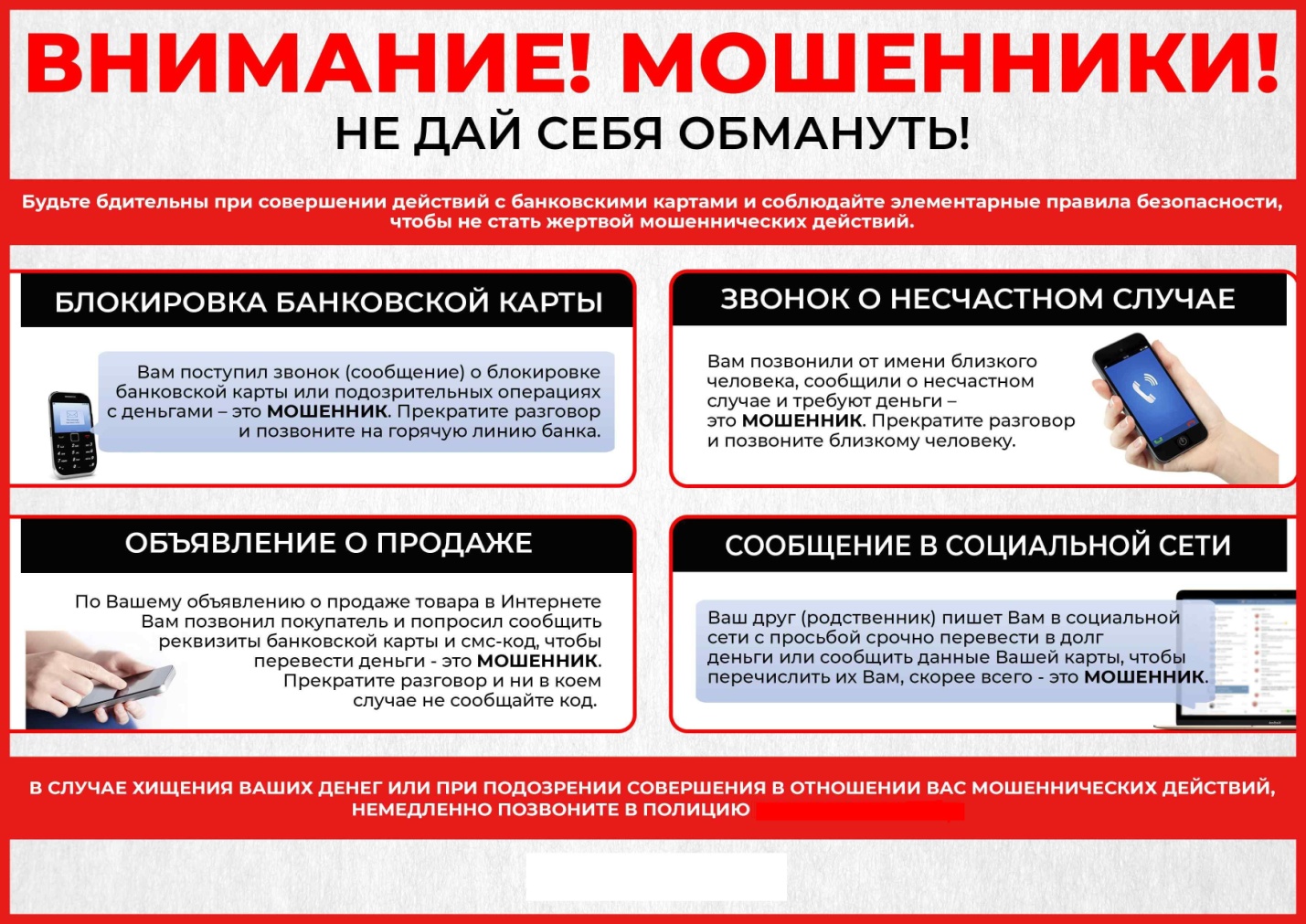 